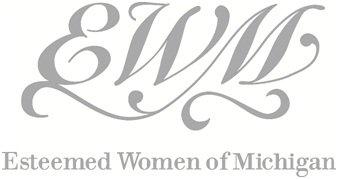 				SCHOLARSHIP APPLICATION – 2018The Dr. Gary Burnstein Community Health Clinic is thrilled to offer a scholarship contest to high school junior girls whom have made a difference in their community. The winner will be recognized at the Esteemed Women of Michigan Dinner on October 15, 2018.		Briefly describe in 500 words or less“How you, as a young woman, living in Michigan has made an impact on your community.”Name _________________________________________________________________________Address _______________________________________________________________________City and Zip code ________________________________________________________________Phone number __________________________________________________________________Email address ___________________________________________________________________High School _____________________________________________________________________I understand one scholarship for $500 is awarded, and I must be able to be present to win. I certify that I meet the requirements for this award and I affirm that the application and essay submitted are my own original work.Signature _________________________________________ Date ______________________DEADLINE for this application is July 31, 2018. Must be postmarked or emailed by this date. No exceptions will be made. Questions call 248-309-3752 or email dbrown@gbchc.org.Please email essay to dbrown@gbchc.org or mail to Gary Burnstein Clinic 45580 Woodward Ave. Pontiac, MI 48341